DOCENTE Cardinale Antonia	 	DISCIPLINA Italiano 		CLASSE 4^BP      A.S.2018/2019PROGRAMMA ED ARGOMENTI TRATTATILibro di testo:M.Sambugar – G. Salà “Laboratorio di Letteratura” vol. 2, La Nuova ItaliaIl Barocco                                                                                                                                                               Un secolo di luci e ombreLa letteratura             L’affermazione del Barocco                                                                                                                                       La lirica                                                                                                                                                                               La prosa                                                                                                                                                                          Il teatro: il teatro in ItaliaLa poesia, la prosa e il teatro del seicentoLa prosa barocca   Miguel de Cervantes y Saavedra, “Don Chisciotte” Analisi del brano:“La zuffa con gli otri di vino”Il teatro barocco Il teatro di W. Shakespeare “Romeo e Giulietta” Giulietta al balcone La commedia dell’arte in ItaliaLa poesia barocca in ItaliaG. Marino e i marinistiG. Marino” Lo specchio dell’amata”Galileo GalileiLa vita e opereIl pensiero e la poeticaIl metodo galileiano La nuova prosa scientifica  “Dialogo sopra i massimi sistemi del mondo” (struttura)L’Illuminismo  L’Illuminismo: contesto socio-economico L’Illuminismo in Europa L’Illuminismo in Italia La narrativa illuministica in Europa: il romanzo Il teatro del Settecento: caratteristiche generaliLa narrativa del SettecentoLa prosa politica e divulgativaJean-Jacques Rousseau, “Discorso sull'origine dell’ineguaglianza tra gli uomini”Charles de Secondat de Montesquieu, “Lettere persiane”Voltaire, “Candido e l’ottimismo”La prosa, la poesia e il teatro in Italia nel ‘700La prosa del Settecento: caratteristiche generaliPietro Verri, “Il Caffe”Cesare Beccaria,dai “Dei delitti e delle pene” :No alla pena di morteC. Goldoni: vita e opere Le prime commedieLe commedie riformateIl pensiero e la poeticaLa riforma del teatro comico “La locandiera”:trama , struttura e temi Analisi :“Le malizie di Mirandolina Il misogino sedottoLa trilogia della villeggiaturadalle“Le smanie della villeggiatura”: I preparativi per la partenzaG.Parini: vita, opere e poeticaIl “Giorno”: caratteristiche generaliDal Giorno ” La vergine cuccia”Il NeoclassicismoI caratteriLe tendenzeLa produzione in versi in ItaliaIl PreromanticismoLa nuova sensibilità preromanticaLa prosa tra Illuminismo e PreromanticismoJohann Wolfgang Goethe, “I dolori del giovane Werther” Analisi del brano :”Werther e la natura”Jane Austen, “Orgoglio e pregiudizio”La lirica preromantica: caratteri generaliV.Alfieri: vita opere e poeticaLe tragedie: “Saul”: trama e temiUgo FoscoloLa vita, opere Il pensiero e la poetica tra Neoclassicismo e Preromanticismo              “I Sepolcri”: genesi e strutturaAnalisi delle liriche:” Alla sera”“ A Zacinto” Il romanzo “Ultime lettere di Jacopo Ortis” :trama e temiDal romanzo “Tutto è perduto”, “Il bacio”Il Romanticismo I caratteri del romanticismoLa poetica romanticaIl romanticismo in ItaliaG. Leopardi:La vita e le opereIl pensiero e la poeticala teoria del piacere  ( da Zibaldone)  I“Canti”: La struttura,lo stileAnalisi delle poesie:               “L’infinito”“La quiete dopo la tempesta”“Il sabato del villaggio”Dalle Operette morali “Dialogo della Natura e di un Islandese”A.ManzoniLa vita e le opereIl pensiero e la poetica La concezione della storia “Vero storico” e “vero poetico”  La questione della lingua“I promessi sposi” La trama e la struttura  I personaggi  L’ambientazione e le fonti storiche  La tecnica narrativa  Lo stileCompetenze di scrittura: testo argomentativo, analisi di un testo non letterario.Bergamo, 5 giugno 2019Firma del docente ____________________                            Firma degli studenti 	 ________________________________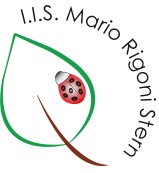 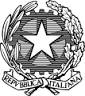 Ministero della Pubblica IstruzioneI.I.S. Mario Rigoni SternVia Borgo Palazzo 128-24125 Bergamo 035 220213 -  035 220410Sito: http://www.iisrigonistern.it-email: BGIS03100L@istruzione.itPROGRAMMA SVOLTO – ALL. 03/P03